ΕΠΑΝΑΛΗΨΗμπ, Μπ, ΜΠΔιάβασε τις συλλαβές με το μπ:μπα,  μπε,  μπο,  μπω,  μπι,  μπη,  μπυ,  μπαι,  μποι,  μπει,  μπουΔιάβασε τις λέξεις με το μπ:Μπάλα, μπάλα, ΜΠΑΛΑ  (εικόνα:pixabay)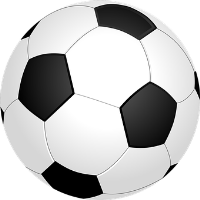 Μπότα, μπότα, ΜΠΟΤΑ  (εικόνα:pixabay)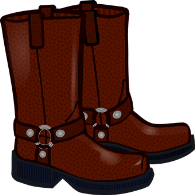 Μπύρα, μπύρα, ΜΠΥΡΑ  (εικόνα:pixabay)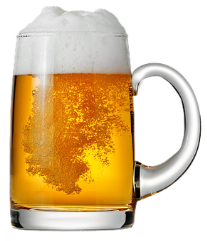 Μπιμπερό, μπιμπερό, ΜΠΙΜΠΕΡΟ  (εικόνα:pixabay)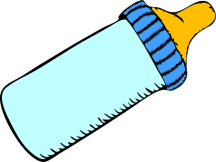 Μπιζέλι, μπιζέλι, ΜΠΙΖΕΛΙ  (εικόνα:pixabay)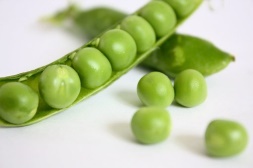 Μπουφάν, μπουφάν, ΜΠΟΥΦΑΝ  (εικόνα:pixabay)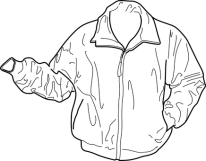 Διάβασε τις λέξεις με το μπ:κουμπί, μπάλα, μπότα, λάμπα, μπουκάλι, μπανάνα, τύμπανο, μπαλέτο, καμπάνα, μπαούλο, μπαταρία, κουμπαράς, μπανιέρα, κάμπια, μπιμπερό, λαμπάδα, μπαλόνιΔιάβασε τις προτάσεις:Η μπέμπα πίνει γάλα από το μπιμπερό.Το χειμώνα βάζω μπότες και μπουφάν.Έχω ένα γατάκι και το φωνάζω Μπουμπού.Ο Μπάμπης πήρε την μπάλα του και πήγε για μπάσκετ.Άκουσα τις καμπάνες της εκκλησίας.Η κάμπια μασουλάει φύλλα.